NOTRE DAME FOOTBALL EXPERIENCE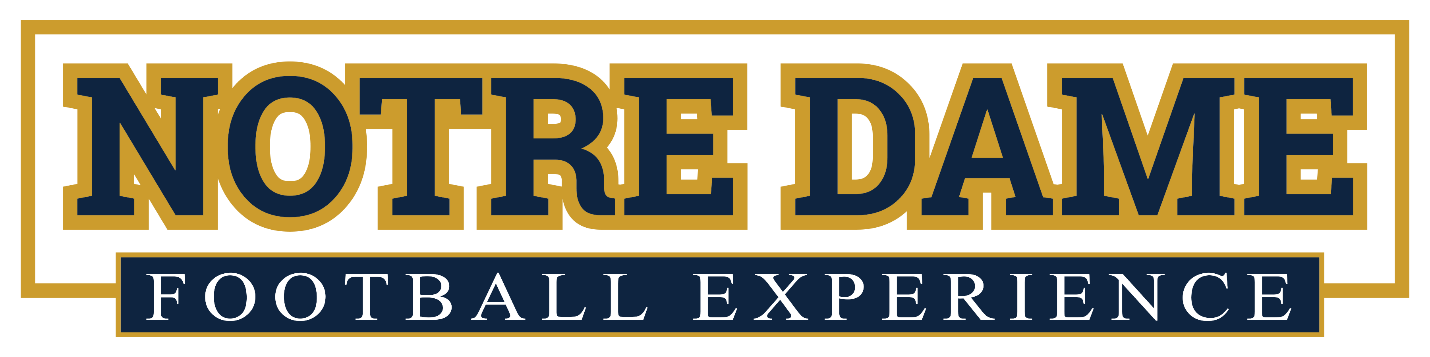 Have you always dreamed of attending a Notre Dame Football game in person?  Here is your chance to win a trip of a lifetime.  An amazing raffle package is now available.  The package includes: University of South California (USC) versus Notre Dame Game – Saturday, October 14, 2023A private jet to and from South Bend, IN from Sioux Falls, SDA private tour of the campus of Notre Dame, the Basilica of the Sacred Heart and the GrottoTailgating on campus4 tickets to the big gameMeals and travel expenses includedDrawing will be held on September 14th, need not be present to winAll proceeds will benefit the Bishop Dudley Hospitality House.  A similar package is being auctioned off as well.  To purchase a raffle ticket or to learn more about the auction package, contact the Catholic Community Foundation at 605-988-3765.  Or visit our website www.ccfesd.org